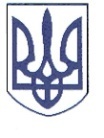 РЕШЕТИЛІВСЬКА МІСЬКА РАДАПОЛТАВСЬКОЇ ОБЛАСТІРОЗПОРЯДЖЕННЯ	24 квітня 2023 року                                                                                            №  104Про надання грошової допомоги до Дня міста учасникам бойових дій, особам з інвалідністю в наслідок війни, учасникам бойових дій на території інших держав та ліквідаторам наслідків на Чорнобильській АЕС	Відповідно до ст. 34 Закону України ,,Про місцеве самоврядування в Україні”, рішення Решетилівської міської ради сьомого скликання від 09.11.2018 ,,Про затвердження Комплексної програми соціального захисту населення Решетилівської міської ради на 2019-2023 роки” (11 позачергова сесія) (зі змінами), Порядку надання грошової допомоги учасникам бойових дій, особам з інвалідністю в наслідок війни, учасникам бойових дій на території інших держав та ліквідаторам наслідків на Чорнобильській АЕС, затвердженого рішення Решетилівської міської ради восьмого скликання від 30.11.2021 № 695-12-VIIІ (12 позачергова сесія) (зі змінами), розглянувши заяви та подані документи Бабенко В.І., Гуцуляка Д.І., Дмитренка М.Б., Гнатишака А.А., Керімова Р.А., Ковальчука П.Й, Копʼяка В.В., Корчевного С.М., Лодіса М.М., Мирошника М.В., Момота В.С., Наливайка Ю.П., Оверченка С.Л., Окіпного Є.Ф., Півоварова Д.В., Плюти С.І., Рябова В.В., Савелі О.І., Сідорова В.А., Спільного О.В., Спільного М.В., Убийвовка О.В., Федорова Ю.І., Цевадзе Д.Р., Чепури В.В., Чернявського О.І., Шаповала Г.Г., Шапошника В.М., Шкурупія С.А.ЗОБОВ’ЯЗУЮ:Відділу бухгалтерського обліку, звітності та адміністративно-господарського забезпечення (Момот С.Г.) виплатити грошову допомогу кожному в розмірі 500,00 (п’ятсот) грн.:Бабенку Василю Івановичу, який зареєстрований та проживає за адресою: *** Полтавської області, як ліквідатору наслідків аварії на Чорнобильській АЕС;Гуцуляку Дмитру Івановичу, який зареєстрований та проживає за адресою: *** Полтавського району Полтавської області, як учаснику бойових дій;Дмитренку Миколі Борисовичу, який зареєстрований та проживає за адресою: *** Полтавського району Полтавської області, як особі з інвалідністю в наслідок війни; Гнатишаку Андрію Антоновичу, який зареєстрований та проживає за адресою:*** Полтавської області, як учаснику бойових дій; Керімову Рустаму Амрулійовичу, який зареєстрований та проживає за адресою: *** Полтавської області, як особі з інвалідністю в наслідок війни;Ковальчуку Петру Йосиповичу, який зареєстрований та проживає за адресою:*** Полтавської області, як ліквідатору наслідків аварії на Чорнобильській АЕС;Копʼяку Віктору Володимировичу, який зареєстрований та проживає за адресою: *** Полтавської області, як учаснику бойових дій; Корчевному Сергію Миколайовичу, який зареєстрований та проживає за адресою: *** Полтавської області, як учаснику бойових дій;Лодісу Миколі Миколайовичу, який зареєстрований та проживає за адресою: *** Полтавської області, як ліквідатору наслідків аварії на Чорнобильській АЕС;Мирошнику Миколі Володимировичу, який зареєстрований та проживає за адресою: ***  Полтавської області, як учаснику бойових дій на території інших держав;Момоту Віктору Степановичу, який зареєстрований та проживає за адресою: *** Полтавської області, як ліквідатору наслідків аварії на Чорнобильській АЕС;Наливайку Юрію Петровичу, який зареєстрований та проживає за адресою: *** Полтавської області, як учаснику бойових дій;Оверченку Станіславу Леонідовичу, який зареєстрований та проживає за адресою: *** Полтавської області, як ліквідатору наслідків аварії на Чорнобильській АЕСОкіпному Євгену Федоровичу, який зареєстрований та проживає за адресою: *** Полтавської області, як учаснику бойових дій;Півоварову Дмитру Володимировичу, який зареєстрований та проживає за адресою: *** Полтавської області, як особі з інвалідністю в наслідок війни;Плюті Сергію Івановичу, який зареєстрований та проживає за адресою: *** Полтавської області, як учаснику бойових дій;Рябову Володимиру Вікторовичу, який зареєстрований та проживає за адресою: *** Полтавської області, як учаснику бойових дій;Савелі Олександру Івановичу, який зареєстрований та проживає за адресою: *** Полтавської області, як особі з інвалідністю в наслідок війни;Сідорову Василю Андрійовичу, який зареєстрований та проживає за адресою: *** Полтавської області, як особі з інвалідністю в наслідок війни;Спільному Олександру Володимировичу, який зареєстрований та проживає за адресою: *** Полтавської області, як учаснику бойових дій на території інших держав;Спільному Миколі Володимировичу, який зареєстрований та проживає за адресою: *** Полтавської області, як учаснику бойових дій на території інших держав;Убийвовку Олександру Вікторовичу, який зареєстрований та проживає за адресою: *** Полтавської області, як учаснику бойових дій;Федорову Юрію Івановичу, який зареєстрований та проживає за адресою: *** Полтавської області, як учаснику бойових дій;Цевадзе Дімітрію Резовичу, який зареєстрований та проживає за адресою: *** Полтавського району Полтавської області, як учаснику бойових дій;Чепурі Василю Васильовичу, який зареєстрований та проживає за адресою: *** Полтавського району Полтавської області, як особі з інвалідністю внвслідок війни.;Чернівському Олексію Івановичу, який зареєстрований та проживає за адресою: *** Полтавського району, Полтавської області, як особі з інвалідністю в наслідок війни;Шаповалу Григорію Григоровичу, який зареєстрований та проживає за адресою: *** Полтавського району Полтавської області, як учаснику бойових дій;Шапошнику Василю Миколайовичу, який зареєстрований та проживає за адресою: *** Полтавського району, Полтавської області, ліквідатор наслідків на Чорнобильській АЕС;Шкурупію Сергію Анатолійовичу, який зареєстрований та проживає за адресою: *** Полтавського району Полтавської області, як учаснику бойових дій.Міський голова                                                                           О.А. Дядюнова